Persönliches Projekt Schuljahr 17/18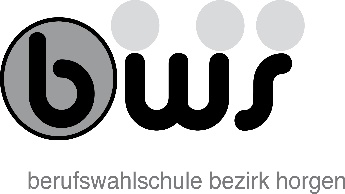 ProjektdokumentationInhaltTitelblattBildKreativer TitelEventuell UntertitelName, Nachname, Klasse, SchuljahrEinleitungFotos, Bilder, Graphiken, IllustrationenWarum dieses ThemaWie bin ich darauf gekommenWas hat mich inspiriertWas sind meine ZieleWo hole ich HilfeWo mache ich das ProjektWas muss ich lernen um das Projekt zu realisierenWelche Werkzeuge brauche ichWelches Material brauche ichVorgehenArbeitszeiterfassung - LernjournalTabelle, Fotos, Bilder, Graphiken, IllustrationenBeschreibung der ArbeitsschritteWann habe ich am Projekt gearbeitetWie viel Zeit habe ich investiertWas habe ich besonders gut gemachtWas machte mir SpassWelche Arbeiten waren mühsamWo hatte ich ProblemeMit welchen Personen habe ich zusammen gearbeitetWie verlief die ZusammenarbeitIn welchem Raum habe ich gearbeitetWelche Arbeitsschritte waren nötigAuswertungFotos, Bilder, Graphiken, IllustrationenBin ich mit meinem Projektresultat zufriedenHabe ich all meine Ziele erreichtWas habe ich stofflich gelernt (Fachkompetenzen)Was habe ich für mich oder für meine Persönlichkeit gelernt (Selbst-, Sozial-, Methodenkompetenzen)Was ist mir besonders gelungenWas lief nicht so gut oder ist mir misslungenWelche Schritte musste ich umstellen oder auslassenWelche Note gebe ich mir ganz persönlich für mein Projekt